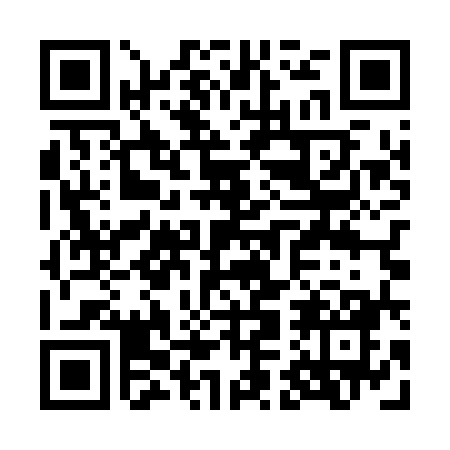 Prayer times for Quantico Station, Virginia, USAMon 1 Jul 2024 - Wed 31 Jul 2024High Latitude Method: Angle Based RulePrayer Calculation Method: Islamic Society of North AmericaAsar Calculation Method: ShafiPrayer times provided by https://www.salahtimes.comDateDayFajrSunriseDhuhrAsrMaghribIsha1Mon4:165:491:135:098:3710:102Tue4:175:501:135:098:3710:103Wed4:175:501:145:098:3710:104Thu4:185:511:145:098:3710:095Fri4:195:511:145:098:3710:096Sat4:205:521:145:098:3610:087Sun4:205:521:145:098:3610:088Mon4:215:531:145:098:3610:079Tue4:225:541:155:098:3510:0710Wed4:235:541:155:098:3510:0611Thu4:245:551:155:098:3510:0512Fri4:255:561:155:108:3410:0513Sat4:265:561:155:108:3410:0414Sun4:275:571:155:108:3310:0315Mon4:285:581:155:108:3310:0216Tue4:295:591:155:098:3210:0117Wed4:305:591:165:098:3110:0118Thu4:316:001:165:098:3110:0019Fri4:326:011:165:098:309:5920Sat4:336:021:165:098:299:5821Sun4:346:021:165:098:299:5722Mon4:356:031:165:098:289:5623Tue4:376:041:165:098:279:5424Wed4:386:051:165:098:269:5325Thu4:396:061:165:088:269:5226Fri4:406:071:165:088:259:5127Sat4:416:071:165:088:249:5028Sun4:426:081:165:088:239:4929Mon4:446:091:165:088:229:4730Tue4:456:101:165:078:219:4631Wed4:466:111:165:078:209:45